泉州市“十四五”粮食和物资储备发展规划目录一、发展环境	1（一）“十三五”取得的成效	1（二）存在的问题	3（三）发展形势	5二、总体要求	6（一）指导思想	6（二）基本原则	7（三）发展目标	8三、重点任务	10（一）建设稳定安全的收储供应体系	10（二）建设绿色智能的仓储物流体系	17（三）建设现代特色的粮食产业体系	20（四）建设高效协同的物资储备体系	23（五）建设互通共享的信息网络体系	26（六）提高粮食和物资依法监管能力	27（七）强化科技创新和人才队伍支撑	29四、重点项目	32（一）应急保障工程	32（二）生态粮库工程	33（三）高效物流工程	34（四）物资保障工程	35（五）优质粮食工程	35（六）科技兴粮工程	36（七）信息化工程	36五、保障措施	37（一）加强组织领导协调	37（二）加大财税扶持力度	37（三）拓宽投资融资渠道	38（四）落实用地用电政策	38（五）做好安全风险评估	39（六）发挥行业协会作用	39（七）持续推进节粮减损	40（八）加强粮食安全宣传	40一、发展环境“十三五”时期，泉州市始终牢牢守住安全底线，创新完善粮食宏观调控，逐步提升应急保障能力，大力发展粮食产业经济，实施优质粮食工程，加大基础设施建设，加强粮食流通监管，粮食和物资安全保障能力持续增强。但是与新时代发展要求和人民美好生活需求相比，仍存在差距。（一）“十三五”取得的成效1.粮食安全保供基础不断夯实粮食综合生产能力稳步提高，2020年粮食种植面积130.33万亩，粮食产量49.83万吨。地方储备能力不断加强，市、县两级储备粮规模达到48.2万吨，其中市本级4.84万吨，县级43.36万吨。基本建成粮食应急保障网络，粮食应急加工企业19家，应急储运企业13家，粮食应急供应网点190家。粮食行业协会持续开展放心粮油经销店认定活动，评选出30家“市级放心粮油经销店”。进一步巩固和拓宽“引粮入泉”渠道，制定出台了《泉州市发展和改革委员会 泉州市财政局关于印发<泉州市引粮入泉奖励规定（试行）>的通知》（泉发改〔2019〕330号），组织我市粮食企业参加各种粮食交易展销大会，与黑龙江、山东、江苏、江西等部分地市粮食主产区建立了粮食产销协作关系，产销衔接不断拓展。2.粮食产业经济质量稳步提升深入实施“中国好粮油”行动，评选5家企业为2020年度“泉州好粮油”示范加工企业；金穗米业作为“中国好粮油”示范企业，初步形成了7.1万吨优质原粮收购、优质粮食分仓储存、优质大米加工、线上线下销售“产购储加销”五优联动。泉州肖厝港区沿海港口初步形成以泉州福海粮油工业有限公司和益海嘉里（泉州）粮油食品工业有限公司为龙头的大米加工、面粉加工、大豆压榨、精炼等粮油加工产业集群。晋江、南安两市共拥有12家规模以上粮食加工企业，其中小麦加工企业5家，稻谷加工企业5家，食用油分装企业2家，原粮年加工能力达到92万吨，初步形成南安-晋江粮油加工产业集聚区。2020年全市粮食产业经济总量达到154.5亿元，实现利润总额9.19亿元，产业经济运行质量不断提升。3.粮食仓储物流设施逐步完善“十三五”期间，全市新建54.22万吨标准化仓容，标准化仓容累计达到79.8万吨，现有完好仓容90万吨，粮食仓储物流设施得到明显改善。完成市区中心粮库、晋江、南安、惠安、安溪（二期）、永春、德化、泉州台商投资区等8个粮库智能化信息化升级改造，与省级平台实现库点、仓房、货位、粮情和安防等6项信息的数据对接，全部实现与省级平台互联互通。推广储粮新技术，重点对县级储备粮库的隔热控温、低温储藏、绿色储粮、智能化提升等方面给予扶持，确保储粮安全。4.法治建设流通监管取得进展加强粮食行业法制建设，严格按照《福建省地方储备粮油管理办法》和“一规定两守则”，规范储备粮油日常管理，制定出台《泉州市粮食局关于印发<泉州市粮食系统食品安全信息追溯监督检查工作方案>的通知》（泉粮行〔2018〕155号）、《泉州市粮食局关于印发<泉州市粮食系统安全生产执法专项行动实施方案>的通知》（泉粮行〔2018〕77号）、《泉州市粮食局关于印发<泉州市应急储备成品粮油管理规定>的通知》（泉粮调〔2016〕153号）等。推行“双随机、一公开”和“四不两直”监管模式，督促粮食收储企业认真执行国家粮食收购政策。提升粮食质量安全监测体系和能力建设，基本实现每个县级中心粮库都有粮食检（化）验室；完善质量安全主体责任制度，推进粮食质量安全“一品一码”全过程追溯体系建设。5.救灾物资储备改革初见成效根据机构改革调整，理顺重要商品和重要物资等应急救灾物资的收储、轮换、管理等职责，全市有9个县（市、区）共移交民政救灾物资50025件。2020年完成市级新采购22个品类24996件救灾物资采购、入库工作，县级共新采购入库5669件救灾物资。认真理顺新转隶的救灾物资储备管理职能，出台《泉州市应急管理局 泉州市发展和改革委员会关于印发<泉州市救灾物资调动暂行规定>的通知》（泉应急〔2020〕18号），制定市本级各项管理制度。（二）存在的问题1.粮食安全保障能力仍需提高我市粮食自给率不足20%，粮食消费量呈持续刚性增长，产销缺口逐年增大，供需矛盾较为突出。储备粮管理水平有待提升，储备粮轮换与加工未形成联结机制，轮换吞吐机制仍需完善。部分县（市、区）储备品种结构与当地消费需求不匹配，需要进一步调整。应急保障体系不健全，区域性应急配送能力和应急加工能力亟需提升。粮食质量安全保障能力有待提升，全市只有一个市级检测机构，县（市、区）检测能力建设需加强。2.仓储物流设施水平有待提升全市标准化总仓容充足，但各县（市、区）分布不均，泉港区、石狮市、德化县仍存在仓容不足的情况。部分库点设施陈旧，作业环境较差，粮食进出仓机械化、自动化设施较少，粮食进出仓效率低，绿色生态储粮、信息化智能化等方面存在短板，尤其是准低温仓占比不高，低温仓仍是空白，直接影响储备粮管理的质量。未充分发挥泉州港口粮食物流节点的作用，散粮接卸、多式联运等设施严重不足，物流对产业的支撑作用没有充分体现。3.粮食加工企业亟需转型升级粮食加工企业产品结构单一，产业链不长，特色产品少，缺乏叫得响的粮油品牌。产业结构不合理，粮食精深加工能力不足，中高端产品缺口较大，低端产能过剩，产能利用率不高，加工业向前后两端延伸不够，产业链各环节结合不紧密。产业布局分散，加工企业“小散弱”问题突出。发展模式和企业经营方式整体较为单一，一二三产业融合不高、关联性不强，没有形成核心竞争力。创新投入少，中小粮油企业普遍缺少研发平台和技术人才，工艺装备落后，新产品开发滞后。4.物资储备体系建设有待加强物资储备体制机制尚待完善，部门交接尚未完全理顺，顶层设计和基层实施方案均需进一步落实，尚未建立市、县自上而下统一的物资储备管理体系。物资储备清单信息化管理尚未建立，应急救灾物资还需要进一步完善到位，基础设施短板相对突出，各类物资储备库点尚在初期建设阶段，信息化水平滞后，运行机制不灵活，物资应急调配能力需提升，应急处置预案需完善，应急物资综合保障能力还需进一步提升。（三）发展形势“十四五”时期，粮食和物资储备发展面临的环境、条件正发生深刻变化。从国际看，当今世界正经历百年未有之大变局，影响世界粮食安全的不利因素增多，国际冲突、极端天气以及新冠疫情引发的经济衰退和粮食贸易供应链中断相互叠加，加剧了全球粮食供给的不确定性，防风险、守底线、保安全的任务更加艰巨。我市作为福建省最大的缺粮区，从外部市场保障粮食安全的难度增大，依托港口进口原料的泉州粮油加工产业也带来严峻挑战，迫切需要增强粮食供应链产业链稳定性，提升收储调控能力。从国内看，我国已进入高质量发展阶段，正在构建以国内大循环为主体、国内国际双循环相互促进的新发展格局，保障国家粮食安全具有新时代新的历史特点，特别是党的十九届五中全会提出全面推进乡村振兴，推进优质粮食工程，完善粮食主产区利益补偿机制，保障粮、棉、油、糖、肉等重要农产品供给安全，提升收储调控能力，对我市粮食安全保障提出了更高的要求。中国（福建）自由贸易试验区、21世纪海上丝绸之路核心区、福厦泉国家自主创新示范区、国家生态文明试验区等多区叠加的政策优势持续显现，进一步凸显福建在全国区域发展格局中的战略地位，党中央明确支持福建探索海峡两岸融合发展新路，多区叠加的政策优势持续显现，也为推进我市粮食和物资储备基础设施现代化、构建现代粮食产业体系、提升粮食和储备安全保障能力等提供了良好条件。从省内看，福建省正全方位推进高质量发展超越，建设“机制活、产业优、百姓富、生态美”的新福建。“十四五”时期是福建省建设统一的粮食和物资储备体系的攻坚期，是建设粮食产业强省的关键期，是信息化与粮食产业深度融合、新旧动能充分释放的重要时期，也是台海应急保障的挑战期。福建省将在优化储备粮品种结构和区域布局，优化粮食物流关键节点布局，实现国内粮食供需有效匹配，构建高效、安全、绿色粮食产业链、供应链方面重点发力，为泉州市粮食和物资储备发展提出了新目标。从市内看，“十四五”时期泉州市将勇当福建全方位推进高质量发展超越主力军，打造具有全国影响力的海丝名城、智造强市、品质泉州，加快建设现代化中心城市，重点实施粮食安全战略，保障粮食和重要农副产品生产稳定，加强粮食仓储、物流和应急供应能力建设，增强粮食产业的整体实力和市场竞争力，为泉州在更高层次上保障粮食和物资储备安全提出了新要求。二、总体要求（一）指导思想以习近平新时代中国特色社会主义思想为指导，全面贯彻党的十九大和十九届二中、三中、四中、五中全会精神，贯彻落实习近平总书记关于粮食安全系列重要讲话重要指示批示精神，统筹推进“五位一体”总体布局，协调推进“四个全面”战略布局，立足新发展阶段，贯彻新发展理念，构建新发展格局，认真落实总体国家安全观、国家粮食安全战略和乡村振兴战略，主动融入“一带一路”，利用好两个市场、两种资源，紧紧围绕市委、市政府决策部署，以推进粮食和物资储备高质量发展为主题，以深化供给侧结构性改革为主线，以改革创新为动力，坚决扛稳粮食和物资储备安全责任，加快建设更高层次、更高质量、更有效率、更可持续的粮食安全保障体系和高效物资储备体系，更好地满足人民日益增长的美好生活需要，为泉州引领对外开放，建设海丝名城、智造强市、品质泉州，打造祖国统一的前沿阵地提供坚实保障。（二）基本原则——政府引导，市场主导。充分发挥市场在资源配置中的决定性作用，更好地发挥政府作用，通过规划引领、政策扶持，推动资源向有市场需求的区域进一步集聚，激发粮食市场活力，支持和引导具备条件的企业做大做强，在粮食流通和物资储备运行体系中发挥骨干作用。——改革创新，开放融合。坚持改革创新，助力泉州建设国际国内双循环重要节点，强化粮食和物资数字化智能化新动能，拓展品牌经营市场新业态，打造一二三产融合发展新模式，以更为开放的姿态融入双循环新格局，充分调动和激发粮食和物资储备高质量发展的积极性和新活力。——绿色发展，集约高效。坚持资源节约、绿色循环发展理念，推广绿色仓储和高效物流新技术，推进粮食和物资储备领域低碳循环发展和资源集约高效利用，摆脱传统路径依赖，坚持高标准、高起点，注重用高新技术改造传统产业。——突出重点，补齐短板。紧扣粮食和物资储备安全核心职能，补齐短板弱项，集中优势要素在重大政策、重点方向和重点区域持续发力，统筹各项任务，整合存量资源，优化增量资源，提升整体功能，建设一批重点项目，发挥引领、主导和带动作用。（三）发展目标“十四五”时期，通过实施“应急保障工程、生态粮库工程、高效物流工程、物资保障工程、优质粮食工程、科技兴粮工程、信息化工程”七大工程，建设稳定安全的收储供应体系、绿色智能的仓储物流体系、现代特色的粮食产业体系、高效协同的物资储备体系、互通共享的信息网络体系，粮食和物资储备体制机制更加健全，粮食供应安全保障能力大幅提高，仓储物流设施现代化水平明显提升，物资储备效能显著增强。到2025年，粮食储备规模达到50万吨以上（含），新增粮食标准化仓容达到4.5万吨；实现粮食工业总产值190亿元，主营业务收入5亿元以上的粮食企业达到7个，建设粮食物流节点3个，包括肖厝港、石湖港、围头港；应急保障中心达到3个，分别为闽南综合应急保障中心、泉港粮食应急保障中心、泉州粮食应急保障中心，应急加工能力达到220万吨/年，粮食和物资高质量发展格局初步形成。——稳定安全的收储供应体系更加完善。粮食储备体制机制不断完善，政府储备和企业储备的协同保障格局逐步形成，粮食储备规模品种、结构布局更加科学，市、县两级储备管理和运行机制更加完善，法规和制度体系更加健全，执法督查方式不断创新，监测预警机制不断优化。精准高效的产销衔接体系逐步构建，多层次、多样化粮食交易批发市场体系基本建成，粮食“走出去、请进来”取得明显成效，应急保障能力不断提高，基本建成稳定安全的粮食收储供应体系。——绿色智能的仓储物流体系逐步构建。精准补齐设施短板，优化存量资源配置，提升优质增量供给，仓储物流设施布局进一步优化，建成设施设备现代化、绿色储粮生态化、仓储管理规范化、物流网络智慧化的粮食仓储物流体系。——现代特色的粮食产业体系加快发展。粮食产业经济高质量发展格局初步形成，产业整体竞争力提升，产业结构明显优化，产业主体不断壮大，优质粮油供给能力大幅提升，优质化、特色化、规模化、品牌化现代粮食产业体系加快发展。——高效协同的物资储备体系初步建成。市、县两级物资储备功能定位进一步明晰和完善，物资储备品种规模和布局不断优化，资源网络化协同机制不断完善，高效协同的物资储备管理组织体系基本建成，全市初步形成“统筹规划、分级负责、属地管理、资源共享、集中调配、统一监管”的物资储备体系。——互通共享的信息网络体系基本形成。基本建成市、县库共建共管、纵向互通共享、覆盖全市粮食和物资储备的一体化储备管理系统，建设和升级数字粮库、政策性粮食监管系统和物资储备业务信息系统，全市粮食和物资互通共享的信息网络体系初步形成。三、重点任务（一）建设稳定安全的收储供应体系落实粮食安全党政同责，完善粮食安全行政首长责任制，坚持以稳定粮食生产能力为基础，以市场需求为导向，调整粮食供给布局，优化储备粮品种结构和质量，改革完善粮食储备管理体制机制，提高粮食供应效率，拓宽粮食流通渠道，有效解决我市缺口粮源，提升应急保障水平，全面提高粮食供应保障能力。1.促进粮食生产稳定发展（1）提升粮食综合生产能力。落实耕地保护目标和永久基本农田保护任务，切实开展耕地“非农化”整治，坚决遏制耕地“非粮化”增量，同时对存量问题摸清情况，分类稳妥处置，夯实粮食生产基础；加强水稻生产功能区建设与保护工作，提高粮食综合生产能力，稳定粮食播种面积。推进耕地数量、质量、生态三位一体保护，改造中低产田，建设稳产高产、生态良好的高标准农田。（2）保护和调动农民种粮积极性。加大对粮食生产的资金扶持，落实强农惠农政策，完善粮食价格形成机制和农业支持保护政策，改善创新生产经营方式，推广绿色、优质、高效的生产技术，提高农业抵御自然风险和市场风险的能力。充分发挥市场作用，鼓励和引导多元市场主体入市开展粮食收购，加强对各类收购主体的监管，促进农民增收，防止出现“谷贱伤农”和“卖粮难”问题，保障种粮基本收益，保护农民种粮积极性，确保农业可持续发展。2.健全完善粮食储备体系（1）创新完善粮食储备机制。全面落实省、市政府分解下达的市、县级地方储备粮规模，确保数量真实、质量良好、储存安全。不断完善储备粮管理制度，落实企业储备安全主体责任，完善库存、质量和推陈储新监管机制，确保储粮安全。鼓励地方储备粮等政策性粮食购销、轮换通过规范的粮食批发市场及其网上交易平台公开竞价交易或在线协商交易。因地制宜探索储备与进口协调运作的机制，有效调剂和补充泉州市粮食市场供给，发挥地方储备“蓄水池”和“缓冲器”作用。（2）调整储备方式和品种结构。在确保稻谷、小麦口粮比例90%的基础上，县（市、区）（含泉州台商投资区，下同）稻谷比例需达到50%以上，根据不同地区粮食产业特点适当调整占比；按照居民消费习惯增加优质稻谷、小麦储备品种，结合当地粮食和食品加工企业的生产需求，持续推动储备粮品种向优质化发展。支持建立成品粮协议动态储备机制，以“企业代储、政府补贴”的方式与符合条件的粮食加工、销售企业签订成品粮储备协议，实现成品粮储备不少于7天的市场供应量，代储企业应具有规范的低温储粮条件，保障成品粮数量质量安全，维护粮食市场稳定。到2025年，市、县两级政府储备粮规模达到50万吨以上（含）。（3）探索储加结合新模式。鼓励创新储备粮轮换机制，探索储备粮动态管理，借鉴省储备粮管理公司“储加结合”模式，完善储备粮轮换方式，充分发挥骨干粮食企业连接市场、经营能力强的优势，选择一批有实力、讲信誉的粮食加工企业开展“储加结合”试点。由加工企业自行采购其加工所需原粮，并收储于各市县储备库内，储备粮公司向企业支付原粮采购费用，粮权归属储备粮公司，对部分优质品种实行“一年一轮换”，储备粮公司按照原入库价格加保管费用，将原粮定向销售给加工企业，创新储备粮轮换方式，提高储备粮轮换效益。为确保风险可控，引入该模式管理的储备粮要控制在一定比例。同时，采取“先轮进后付货款”的原则，并确保粮食轮换架空期在6个月以内。3.深化国有粮食企业改革落实国家及省政府关于粮食收储制度改革的相关要求，加强省市联动、市县协同，因地制宜、因需施策，组建一批专业性国有企业，承担政策储备与市场经营专业业务。政策性粮食储备依托市中心粮库承担储备粮储存、管理及轮换任务，鼓励县级粮食储备企业规模化发展；粮食市场化发展依托各县（市、区）国有企业开展粮油加工、物流、贸易等多种经营，鼓励地区内的政策粮承储企业与粮食市场化经营企业建立长效合作关系，形成原料供应与业态发展连接机制，推动“储加结合”的发展模式。推动国有企业混合制经营改革，探索多元参股及多元主体合作机制，加大优质社会资金、民间资本的吸引力度，鼓励和推动粮食企业采取国有资本、集体资本、非公有资本等交叉持股、相互融合的经营模式，发展混合所有制粮食企业，推动国有企业适应新时期企业变革，加快转型发展。健全国有企业制度及管理体系，推动形成内涵成长模式，强化对国有资本的管理，推动资源要素向核心业态集中，构建适合新时期企业经营需要的管理机制，整体提升国有企业综合实力。4.加强粮食批发市场建设强化南安官桥粮油交易市场的定位，充分发挥其省级粮食批发市场的作用，重点支持其设施升级改造与功能提升，全力打造集批发零售、仓储、应急加工于一体的成品粮交易专业批发市场。鼓励“泉州·中国粮食城”拓展新的经营模式，通过在粮食主产区设立办事处成为产区与销区粮食产销协作的有效平台，将传统粮油经营与互联网紧密结合，充分利用好“e亩良田”电商平台，大力发展粮油配送业务，打造成汇聚两岸三地及东南亚国家粮油食品、土特产、名特优的大型粮油产品批发市场、食品采购中心。鼓励有实力的企业投资建设粮食批发市场，支持粮食批发市场提升改造，拓展功能，完善基础设施、提升信息化、电子商务、配送、市场服务等功能，带动全市多层次、多样化粮食批发市场发展。完善粮食零售市场体系，积极发展粮超对接、粮批对接、粮校对接等直采直供模式，加快“放心粮油”和“主食厨房”建设，与批发市场连接形成供应服务网。5.深化粮食产销衔接机制（1）健全粮食产销合作平台。坚持企业“走出去”、粮源“请进来”，推进产销区深度融合，逐步扩大政府间产销合作规模，有效落实我市与哈尔滨、鹰潭、景德镇、益阳、南通、合肥、濮阳及省内的南平、三明等十几个粮食主产区签订的粮食产销合作协议，构建长期稳定、高效精准的粮食产销合作关系，提高跨区域粮食流通的组织化程度。积极组织粮食企业参加中国粮食交易大会、“6·18”粮食产销协作洽谈会等各种展会，进一步创新产销协作模式，深化产销合作内涵，拓宽产销协作渠道，扩大产销协作成果。积极发展粮食进出口贸易，加强与粮食出口国的合作，加大引进优质粮食品种，满足市内消费市场及加工生产调配需求。（2）开展跨区域产业化经营。根据《泉州市人民政府关于培育新型粮食市场主体促进粮食产业发展的实施意见》（泉政文〔2016〕173号）精神，继续实施“引粮入泉”奖励政策，鼓励和引导本市骨干粮食龙头企业到泰宁等省内产区及黑龙江、安徽等省外产粮省（区）租赁（承包）土地发展优质订单生产、订单收购，投资建设优质粮源基地、加工基地和仓储物流设施等，有效利用产区仓储、粮食等资源优势，建立稳定牢固的流通渠道，拓宽粮食合作品种，增加粮源有效供给，确保粮食安全。鼓励省外粮食企业来泉州建立粮油产品营销网络，深化产销区间产业合作，实现优势互补、共赢发展。6.健全粮食应急保障体系（1）打造应急保障中心。对接省粮食和物资储备发展规划，依托市区中心粮库，以省市共建模式打造闽南综合应急保障中心，新建应急物资储备库，通过发挥中心粮库的粮食和物资储备、应急加工等功能，保障闽南地区粮食和物资的应急供应、配送分拨、信息监管、指挥调度等；依托南安市官桥镇良好的产业基础和批发市场优势，建设泉州粮食应急保障中心，打造集粮油仓储、物流、加工、交易、军粮供应、综合配送于一体的粮食应急保障中心，保障市区及石狮、晋江、南安的粮油供应安全；依托泉港区粮油食品加工产业园现有的米面油加工能力，打造集收储、物流、加工、配送为一体的泉港粮食应急保障中心，保障泉港、惠安的粮油供应。粮食应急保障中心平时保障周边县（市、区）的粮油需求，应急时可依托泉州市发达的交通网络覆盖全市粮油供应需求。（2）补齐应急加工短板。通过新建或升级方式，在惠安县和泉州台商投资区新建应急大米加工生产线，填补当地粮食应急加工能力空白，实现市区中心粮库（含鲤城区、丰泽区、洛江区）及每个县（市、区）都至少有1条应急大米加工生产线的布局，保证应急加工能力与应急供应需求相适应，加强对应急加工企业日常监管，确保应急时“用得上”和不发生粮食质量安全问题。（3）完善供应网点布局。探索将部分条件较好的旧粮站升级改造为应急供应网点的模式，实现“旧站新用”，充分利用现有粮食供应网点的设施资源优势，拓展应急保障功能，在突发情况或战时迅速转换成为应急供应网点，承担社区及乡镇的应急保障任务，打通应急保障的“最后一公里”，做到应急时有粮可用、有粮可调、有序供应。（4）提高应急配送能力。根据承担的地区及跨区应急任务和区域城市道路情况，优化应急调运配送线路，选择多样配送线路，保障应急准时送达；推动应急调运全程信息跟踪与监控，探索应急配送流程信息化、可视化建设；加强对应急调运企业的人员和车辆管理，保障应急调运能力。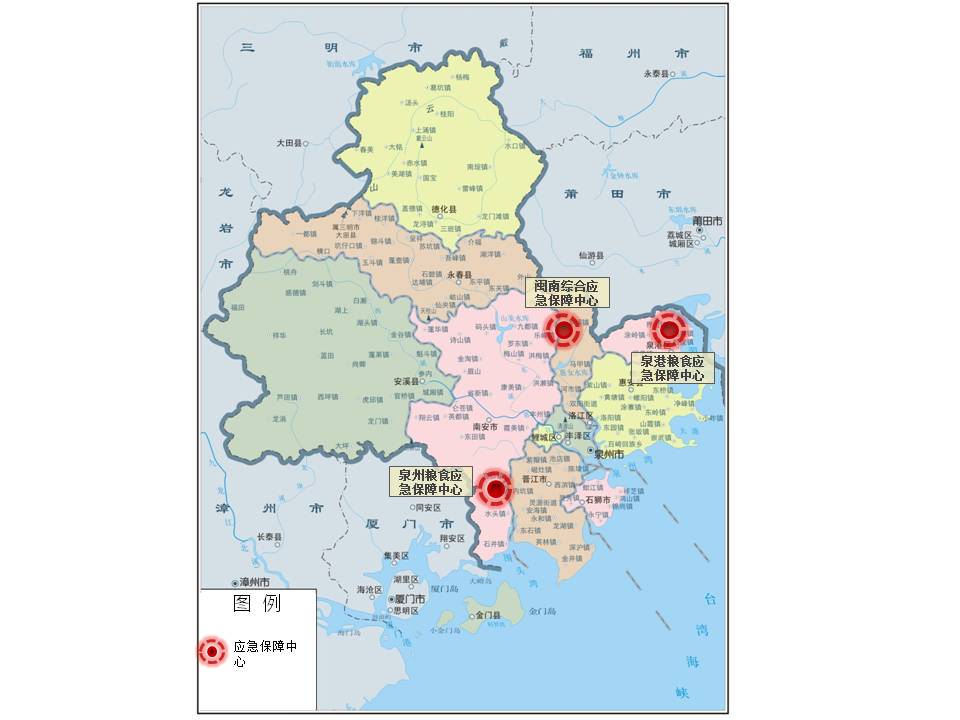 图1  泉州市“十四五”粮食应急保障中心布局图（5）修订完善粮食应急预案。针对自然灾害和公共突发事件，修订完善《泉州市粮食应急预案》，细化粮食应急情况下的应对措施，按照突发事件分类和级别，制定粮食供应办法，明确采购、调拨、加工、运输、供应等工作，以粮食应急预案为抓手，强化应对突发事件能力。成立粮食安全应急指挥部，进一步完善粮食应急工作协调机制，加强职能部门之间的沟通协调，明确和强化部门责任，搞好条块之间的衔接和配合。加强应急演练和宣传，通过参与演练使涉粮企业进一步了解应急预案运作程序，增强责任感和使命感，不断提升应急管理水平；利用粮食和物资储备科技活动周、世界粮食日和爱粮节粮宣传周活动，加大对粮食应急预案的宣传普及，增强社会的应急意识，确保突发情况下粮食市场的平稳有序。7.提高军粮供应保障能力认真执行《军粮供应与管理办法》相关规定，保质、保量、保供应，努力提高军供服务水平，提升军粮供应保障能力。一是加强军企合作和沟通联系，采取军粮集中采调、集中配送的办法，努力降低军粮采调成本，进一步提高企业经济效益,满足部队军粮采购需求。二是提高服务水平，延伸服务内涵，增加粮油副食品花色品种的串换与供应，满足部队伙房多样化的粮食需求。三是积极开展军企双拥共建活动，召开联谊会、座谈会，举办丰富多彩的文体活动等，增进军地鱼水情，逐步提升我市创建全国双拥模范城市的工作水平。（二）建设绿色智能的仓储物流体系适当增加仓储设施规模，优化粮食仓储设施布局，提升设施现代化水平，打造泉港肖厝港、石狮石湖港、晋江围头港三大粮食物流节点，加强港口物流中转设施建设，提升港口设施承载能力与运作效能，大幅提升粮食流通效率。着力固根基、扬优势、补短板、强弱项，全面增强粮食保障能力。1.加强粮食仓储设施建设以优化布局、调整结构、提升功能为重点，加强泉州粮食仓储设施建设力度，在部分仓容不足的县（市、区），利用新建、扩建的方式适度增加粮食收储仓容规模，满足粮食安全保障需求，同时重点加强低温库建设，填补低温库空白，全面推动粮食仓储设施建设融入地区粮食产业链中。优化和完善粮食收储网络布局，采用“市级中心库+县级中心库”的发展模式，通过升级改造、区域集并、撤并置换、淘汰条件较差库点的方式进行整合集聚建设，推动粮食收储集约化、规模化发展。对于闲置的收储仓容或者不宜长期储备粮食的仓容可以通过改造向物资储备库扩展。2.完善粮食现代物流体系积极对接福建省“一带一路”海上丝绸之路核心区建设和海峡西岸城市群发展，发展国内大循环的重要节点和国内国际双循环的重要通道，打造泉港肖厝港、石狮石湖港、晋江围头港3个粮食物流节点，坚持区域协同、产业联动，实现“海铁公”多式联运、多种运输方式无缝衔接，重点突出厦门海沧港区、泉港肖厝港、石狮石湖港、晋江围头港、南安石井港以及江西方向的海运、铁路运输主轴的骨干作用，全面提升国内国际粮食物流运输服务质量和综合效率，推动区域粮食物流实现规模化、组织化、集约化发展，助力大粮食、大流通格局的形成。完善肖厝港粮食口岸集散及通关流程，依托泉港区粮油食品加工产业园区，建设物流设施，提高物流设施现代化水平，提供良好的中转物流服务，做大做强粮食主业和粮食转运，推动粮食物流与加工双轮驱动，物流降本增效和综合服务能力同步增长，形成服务功能完善、集散辐射力强的综合型粮食物流园区；完善石湖港基础设施建设，续建2个10万吨级泊位，力争开工7#、8#、9#等3个10万吨级泊位，加强粮食物流中转能力建设，重点发展集装箱运输，加强与“一带一路”国家和地区的粮食经贸合作关系，大力发展粮食进出口贸易，为南安和晋江的粮食加工业发展保驾护航；鼓励围头港发展粮食集装箱业务，新建集装箱堆场，加强围头港集并优质粮源的能力，满足泉州当地市场需求。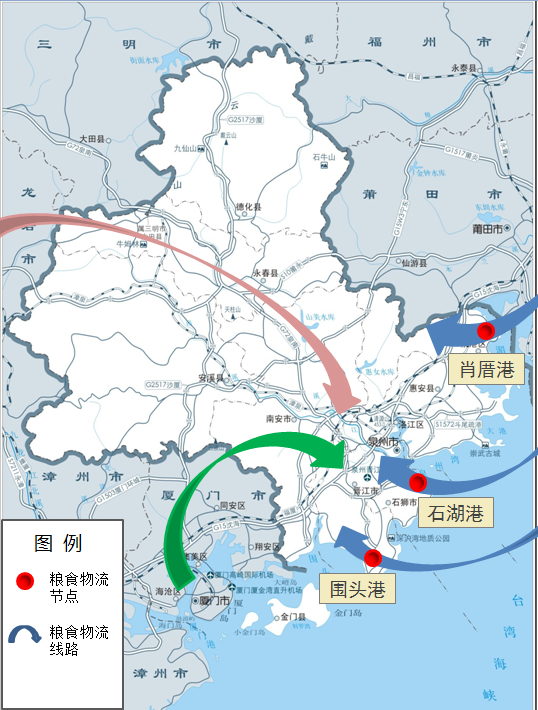 图2  泉州市“十四五”现代粮食物流节点布局图3.提高基础设施现代化水平推广绿色建筑、绿色储粮、高效进出仓设施、智能化技术，采用有利于节能减排的建筑技术和建筑材料，完善现代粮仓功能性仓型和功能性构造，提升高效设施设备应用、自动化清理干燥和运输调度智慧化水平。推行分品种、分等级、分仓储存，推广低温保鲜技术、绿色生态储粮技术，推进高标准粮仓的建设和升级。通过现代的仓房建设、仓储技术、装卸技术，提升粮食仓储设施现代化水平，实现粮食保质保鲜、“常储常新”。打造1~2个高标准示范库，因地制宜在设施建设、仓储管理、资源整合等方面进行仓储设施的提升，为全市仓储设施的升级奠定基础和引领示范。（三）建设现代特色的粮食产业体系坚持“粮头食尾”和“农头工尾”，推动粮食产业链、价值链、供应链三链协同，利用国内国际两个市场、两种资源，打造两大产业集群，发展特色粮油食品加工，加强品牌体系建设，深入实施优质粮食工程，稳步提升粮食产业综合效益和竞争力，着力推动泉州粮食产业实现集群式高质量发展。1.推动产业集聚融合发展重点培育扶持涵盖粮食收储、粮食加工、粮食物流、成品销售等环节的粮食产业园区，解决“小散弱”的产业发展问题，鼓励产业聚合，重点打造泉港粮油加工产业集群、南安-晋江粮食加工产业集群两大产业集群。（1）泉港粮油加工产业集群。依托泉州福海粮油工业有限公司、益海嘉里（泉州）粮油食品工业有限公司已有的食用油、面粉、大米等加工板块，建设泉港区粮油食品加工产业园，打造泉港粮油加工产业集群，加强培育粮食仓储物流业，夯实粮油主产品加工业，大力推进粮油精深加工业，重点发展以优质大宗粮油、精品大米加工、主食食品加工为主的粮油制品精深加工，协同发展玉米精深加工、高端生物饲料加工、食品冷链物流，使粮油资源得到高效利用和大幅增值，吸引更多上下游优秀粮油加工企业入驻泉港，推动资源集约、资本集中、功能集合、产业集聚，打造规模相当、特色明显、省内一流、中国著名、国际有影响的生态粮油加工产业园区。（2）南安-晋江粮食加工产业集群。依托南安官桥粮油交易市场、泉州·中国粮食城、金穗米业等南安和晋江的粮食骨干加工企业，大力发展优质大米加工、面粉加工、粮食物流、综合交易、粮油配送等业态，鼓励加工企业与粮食储备库进行储加结合，推动企业进一步优化产业结构，拓展粮油食品深加工业务，实现粮食加工由各环节分散经营向一体化发展转变，由规模数量扩张型发展向高质量精简化发展转变，打造集仓储、生产加工、现货交易、物流、信息流、农副产品为一体的多元化、现代化粮食加工产业集群。2.做大做强粮油食品加工加强稻谷和小麦加工能力建设，支持本地企业提高优质米面生产能力，按照安全、优质、营养、健康等要求，加大优质米面制品、特色油种等系列化、多元化粮油产品开发力度，生产婴幼儿专用米、老年人保健米，专用粉等粮食专用产品和定制产品；加强大米加工副产物综合利用，与饲料、医药、保健等领域龙头企业加强合作，发展高附加值、高科技含量的深加工项目，促进粮油产业循环经济的发展。鼓励粮油加工企业与优势食品企业合作，一方面可紧贴国际市场需求，向食品企业提供优质成品粮油、膳食纤维、功能性食品添加剂等；另一方面可直面市场终端，大力生产膨化、烘焙等休闲食品，加大方便食品、新兴食品、速冻食品研发力度，大幅度提高特色食品出口附加值，进军高端休闲食品领域，实现粮油加工转化增值。通过推动粮食产业转型升级、创新发展，打造创新驱动、品牌引领、技术先进、绿色安全的现代食品产业体系，助力泉州建设全国特色休闲食品饮料基地。3.大力实施粮油品牌战略加强优质粮油商标品牌的培育、管理和推广，通过商标注册、质量管控、文化挖掘、科技创新、营销推广等手段，打造一批拥有自主知识产权、核心技术和较强市场竞争力的全国性和区域性粮油商标品牌。充分发挥福建泉州市金穗米业有限公司、福建顺成面业发展股份有限公司等龙头企业在粮油商标品牌建设中的骨干带动作用，加大指导服务力度，培育壮大泉州粮油商标品牌集群，引导相关市场主体将产品资源优势转化为商标品牌优势和市场竞争优势。引导粮油企业积极参加各类重要投洽会、采购会、展览会、博览会等，在各类展会上积极推介我市粮油商标品牌，帮助企业利用商标品牌资源进行扩张延伸，扩大国内市场，拓展国际市场，提高商标品牌的知名度和美誉度，提升商标品牌价值。4.深入实施优质粮食工程深入实施优质粮食工程，推动粮食绿色仓储提升、粮食产品品种品质品牌提升、粮食质量追溯提升、粮食机械装备提升、粮食应急保障能力提升、粮食节约减损健康消费提升“六大行动”，培育龙头企业，打造“五优联动”示范点和“中国好粮油”线上线下示范销售点，持续增加绿色优质粮油产品供给，带动区域农民增收，助力乡村振兴。实施优产优购，加快省外粮源基地建设步伐，提高优质粮食综合生产能力和收购能力，增加泉州本地优质粮源供给；实施“优粮优储”，鼓励提升粮食收储服务质量，发展绿色仓储，全面推行优质粮食分品种、分等、分仓储存，实现储粮精细化数字化管理；实施“优粮优加”，大力推动加工企业提升改造生产线、应用先进生产工艺及技术设备，加强质检能力配套，鼓励企业建立产品质量追溯体系；实施“优粮优销”，建立区域优质粮油直销通道和产销合作平台，推广“网上门店”“体验店”等零售业态，促进线上线下融合发展，拓宽营销渠道，打通优质粮油消费“最后一公里”，鼓励企业通过制定品牌建设方案、宣传规划、广告投放等多种方式，开展多渠道宣传，大幅提高泉州粮油品牌知名度。（四）建设高效协同的物资储备体系完善物资储备管理机制，科学调整储备物资的品类、规模，提升储备效能，优化储备布局，加快储备基础设施建设，对救灾物资实行集中管理、统一调拨、统一配送，着力实现物资储备结构优化、布局合理、运行有效、保障有力，全面提升全市物资储备综合效能。1.完善物资储备管理机制明确管理责任，坚持属地为主、分类管理、分级负责、高效联动的原则，强化市级救灾物资储备应对区域性重大自然灾害、突发事件和市场波动的统筹应对能力，压实物资储备责任，强化物资储备的集中管理和统筹协调，合理划分市、县两级物资财政事权与支出责任，形成以市级储备为支撑、县级储备为补充的物资储备保障格局。完善政府储备、企业责任储备和产能储备有机结合、互为补充的物资储备制度，加强对储备物资的监督管理，定期了解企业的物资库存情况或生产设备运转情况，确保用于应急救灾时物资质量安全和生产供应。建立集中存储动态轮换机制，以“政府储备+企业轮换”模式为主，政府向物资供应企业购买物资，并储存在直属物资储备库，委托企业定期进行动态轮换；以“政府储备库点+企业代储+企业轮换”模式为辅，确保储备库存适时更新、质量良好。2.建立物资应急保障机制建立统一高效的物资调拨机制，完善调拨程序，规范调拨流程，提高物资调拨保障效率。建立保障联动机制，建立政府、企业和产能储备互联互通的应急物资保障联动机制，根据应对处置需求，依次动用实物、企业、产能等储备，以紧急采购、临时征用、社会捐赠等作为补充，形成稳定可靠的应急物资供应链。建立应急状态下紧急生产、紧急采购等紧急保障机制，规范完善应急物资紧急生产程序，统一组织原材料供应、安排定点生产、强化能源要素保障，确保生产供应有序有力。建立高效运输配送机制，发挥粮食应急网络能力，借助社会力量，提高应急物资分发和配送能力，实现物资调运3小时市内全覆盖。3.合理确定物资储备规模按照规模适度、应急高效、保障有力、成本节约的原则，会同应急管理部门建立市物资储备品种目录，品种目录原则上每五年调整一次，可根据情况需要适时调整。根据《救灾物资储备库建设标准（修订）》，市级以3万人为基数、县级以0.65万人为基数测算各品类救灾物资储备规模。结合市自然灾害、突发事件、常住人口数量和市场需求特点，储备品种参照省救灾物资储备品种，以保障灾民生活类的救灾物资储备为主，并结合实际情况适时进行动态调整，提升物资储备保障的针对性和有效性。4.建设物资储备基础设施（1）优化储备布局。按照就近储备、调运迅速、保障有力、节约成本的原则优化物资储备布局，因地制宜，多措并举完善物资储备库网络，重点建设闽南综合应急保障中心，突出指挥中枢功能，集监测预警、粮食和物资储备、优化调度、多级联动功能于一体，原则上每个县（市、区）都需要建设物资库或采取县（市、区）间融合建设。以整体优化、协同融合为导向，统筹全市救灾物资储备存量资源，盘活粮食储备闲置资产，依托闽南综合应急保障中心、各县（市、区）物资储备库构建泉州市“1+N”的市县纵向衔接、横向支撑，建成辐射全市乃至闽南地区的物资储备基础设施体系。（2）推进设施建设。泉州市和部分灾害发生风险高的县（市、区）要建立物资储备仓储设施，市级救灾物资储备库的建筑面积2800㎡—3500㎡；县（市、区）级救灾物资储备库的建筑面积700㎡—1000㎡。物资储备基础设施设计应当科学选址、优化布局，推进物资储备和粮食储备融合式发展，原则上市县物资储备中心依托粮食储备库（中心库）建设，建设综合型仓储设施，实现设施共建共享。加强对市县救灾物资储备库及其配套设施的机械化、自动化、智能化改造提升，提升物资验收、入库、出库、盘点、报废、移库各环节信息化、网络化、智能化管理，确保各类储备物资收得进、储得好、调得快、用得上。（五）建设互通共享的信息网络体系提升粮食和物资储备业务信息化水平，建设政策性粮食监管系统，推进粮食和物资储备库信息化全覆盖，积极开展“互联网+粮食”行动，全面提升粮食和物资信息化水平。1.提升储备业务信息化水平对接省粮食和物资储备信息系统，拓宽信息化口径，纳入基层收储库点、龙头加工企业、批发市场、应急供应网点、应急配送中心和县级数据维护终端，实现覆盖全市的涉粮数据集中。促进数字粮库升级改造，不断提升粮食储备信息化智能化管理水平，有序推进各级储备仓库智能化项目与省级智能化管理平台互联互通。建设政策性粮食监管系统，提高政策性粮食库存实时监管能力，实现政策性粮食业务信息化和在线监管全覆盖。开展市县应急物资储备库信息化建设，依托地理信息系统、卫星定位系统、5G技术等智能手段对物资信息进行监控，逐步实现物资采购、储备、管理、保障全过程的自动化、可视化、可控化和标准化。开展基于手机端的移动云平台建设，提高仓储应用、监督管理、购销支持和消费经营各项能力。2.开展“互联网+粮食”行动积极发展粮食电子商务，加快推动粮食业务线上线下融合发展，鼓励推广手机售粮、网上粮店、体验店等新业态，积极发展粮超对接、粮批对接、粮校对接等直采直供模式。支持电商企业开设粮油销售板块，实现智能交易、智能支付、智能仓储、智能物流、智能配送。鼓励粮食生产加工企业应用“互联网+粮食电商”新模式，积极利用电商大数据，提升企业精准营销能力，探索质量安全溯源创新应用。支持企业拓展产品销售渠道，通过线下的直营店、品牌店连接成配送销售网，将销售终端向社区逐步延伸，并可利用社区、住宅小区的自助销售设备等拓展优质粮油产品销售途径。（六）提高粮食和物资依法监管能力加快推进泉州市粮食和物资储备法治化进程，大力推动粮食和物资储备制度建设，建立健全粮食和物资储备发展等方面的规章制度，为依法管粮、依法管储提供法制支撑，推动全市政策性粮食监管规范化、制度化、常态化，强化系统安全生产综合监管，切实维护粮食市场秩序和物资储备安全。1.加强管理制度建设（1）完善粮食法规制度。严格贯彻落实粮食安全党政同责及其考核办法，确保各项要求得到有效落实。积极贯彻新修订的《粮食流通管理条例》，完善规章制度体系，根据国家及省法律法规和粮食物资储备相关制度，结合泉州实际，修订《泉州市粮食局 泉州市财政局关于印发<泉州市本级地方储备粮油管理实施细则>的通知》（泉粮调〔2016〕223号）、《泉州市粮食局关于印发<泉州市应急储备成品粮油管理规定>的通知》（泉粮调〔2016〕153号）等，补齐粮食储备安全管理制度短板。落实监管责任和问责制度，市、县两级政府对辖区内承储企业，依法履行安全生产和食品安全属地管理责任，全面加强纪律建设，强化监督问责，依法依规依职责严肃问责追责。（2）健全物资法规制度。明确物资储备责任义务，规范物资储备运行环节，制定切实可行的法规制度，为物资储备运行提供全过程的制度保障。修订《泉州市应急管理局 泉州市发展和改革委员会关于印发<泉州市救灾物资调动暂行规定>的通知》（泉应急〔2020〕18号），建立健全救灾物资储备采购调拨制度、紧急采购协调制度、入库验收制度、定期轮换制度、统计报告制度、监督检查制度、台账管理制度等一系列储备管理制度，完善救灾物资基础设施保护、仓储管理、质量安全、储备监管、流通统计等方面的相关规定，确保物资采购公开公平公正，轮换运作规范有序，基础台账完整准确，储备物资存储安全，关键时候“调得出、用得上”。2.提高依法监管能力健全市、县两级监管双随机、一公开体系建设，开展粮食收购、储存、运输、政策性粮食加工与销售、原粮销售等活动监督检查，健全库存检查制度，全面推进“”工作机制，加快粮食经营企业信用体系建设，建立完善守信联合激励和失信联合惩戒制度。充分运用信息化手段，着力增强在线监管、远程监控、实时监督的“互联网+”监管能力，探索移动执法。加强粮食监管执法队伍建设，全面落实行政执法人员资格管理和持证上岗制度，建立健全执法人员评价体系，完善执法人员考核办法，提升依法监管水平。积极发挥社会监督作用，用好12325监管热线，形成全民参与、齐抓共管的良好氛围。3.提升质量监测能力加强粮食质量安全监管，扩大监测覆盖面；督促粮食企业落实质量安全主体责任，确保粮食经营者在收购、储存、运输、销售等环节能严格执行国家粮食质量安全标准及技术规范，禁止不符合食品安全标准的粮食流入口粮市场。加大对粮食质量检测体系建设的扶持力度，持续加强粮食质量安全检验监测体系建设。进一步提升市粮油质量监测站综合检测水平，加强以中心粮库为重点的基层检测机构建设，采取 “站库合一”“政企合建”等多种方式联建共建，进一步完善检测体系。配齐检验设备和检验技术人员，建立检验人员培训机制，提升粮食质量检测水平，强化粮食质量安全风险监管能力，基本实现“机构成网络、监测全覆盖、监管无盲区”。4.对接追溯管理系统对接省原粮质量追溯平台，有序推动粮食食品安全“一品一码”追溯体系建设，实现粮食从生产、收购、储存、运输、加工、销售各个流通环节的源头可溯、全程可控、风险可防、责任追究、公众可查。督促指导全市原粮经营者，按照要求上传原粮追溯信息，确保记录真实完整，产品来源可查、去向可追。鼓励粮食企业建立质量安全追溯体系，切实落实质量安全主体责任，推动追溯链条向食品原料供应环节延伸，实行全产业链可追溯管理。（七）强化科技创新和人才队伍支撑深入实施“科技兴粮、科技兴储、人才兴粮”战略，提升科技创新能力，激发人才创新活力，构建强有力的粮食和物资储备科技和人才支撑。1.建设科技创新平台立足服务我市粮油行业建设发展需求，积极推进与科研院所的战略合作，鼓励与支持粮食企业与高等院校、科研院所共建产学研用研发机构，合作开展粮食核心关键技术研发和应用基础研究，实现企业科技需求与科研机构成果的双向互通，推进粮食科技成果产业化。鼓励企业申请新建一批粮食行业重点实验室、技术创新中心；依托科研机构、院校和企业，加强实用技术集成示范、培训、展示、交流和爱粮节粮科普宣传，开展技术推广综合服务。积极组织参与国家、省级粮食产业科技创新联盟，征集并发布我市企业创新需求和可供企业应用转化的科技成果。探索建立政府引导、市场驱动、企业化运作的粮食相关科技成果转移新模式，充分发掘粮食科技创新资源，推动粮食科技普及，强化粮食科技推广服务，促进粮食行业全链条科技创新协同发展。2.提升技术创新能力开展行业共性关键技术研发和推广应用，联合攻克粮油储藏技术、粮油精深加工、副产物高效利用、粮食质量安全、节粮减损、现代粮食物流、粮食智能化和信息化等领域关键技术。加强储粮信息自动感知和自动采集系统、仓储机器人等技术开发与应用。支持高效、环保、智能化粮食出入库系统和运输机械设备、智能机器人应用，提高粮食流通作业效率。推进粮食加工自动化、智能化，促进产业技术升级。支持市粮油质量监测站积极开展粮食质量安全风险监测，配置真菌毒素、重金属污染和农药残留检测仪器设备。3.搭建人才培训基地在市区中心粮库建立全市粮食行业人才培训基地，对国有粮食企业员工进行有计划的轮训，鼓励民营粮食企业员工主动参加培训。建设标准化培训基地，制定具体的培训计划，合理化设置培训课程；充分借助泉州现有2家中央国有粮企、4家省属国有粮企、1所粮食专业学校的资源优势，邀请专家学者、专业骨干、技能人才前来授课，并建立一支相对稳定的师资队伍；组织编写适合本市粮食行业实际的培训材料；配套培训基地应有的仪器设备，确保培训效果。发挥科教、人才、龙头企业资源优势，举办科技供需对接会，鼓励涉粮院校开展送教上门活动。4.加快人才队伍建设强化粮食和物资专业技术人才和高技能人才队伍建设，探索建立技术人才定期培训、考察、交流机制，不断提升技术人才科技素养和业务素养，打造高技能人才队伍和经营管理人才队伍。加强与省内外涉粮院校合作，通过联合办班、岗位送培、邀请授课等，有针对性地在企业职工中开展质量检验、粮食加工、仓储管理等专业技能培训。充分利用我市人才引进政策，鼓励建立健全企业激励机制，试行差异化、激励性薪酬制度，加大粮食相关专业人才的招录力度，引进一批有先进理念的经营管理人才。加大从社会公开招聘引进专业管理人才，支持政府或企业以购买服务的方式解决部分岗位专业人才不足的问题。试点推行竞争上岗、公开选拔、公开选聘制度，适当提高从业人员待遇，完善人才评价机制和绩效考核机制，加大对人才的关心支持力度，把人才留住、用好。各级粮储部门要以粮食行业协会为纽带，通过组织企业开展联谊活动或座谈会、组织专家与企业家对接等形式，为人才提供交流平台，提升企业负责人整体素质和管理水平。四、重点项目（一）应急保障工程通过粮食产业园区、专业粮油批发市场、物资储备库、粮食加工及供应网点的共建共享、功能拓展，逐步建成以综合应急保障中心和粮食应急保障中心为重点、以应急加工企业、应急储运企业、应急供应网点为支撑的应急保障网络。一是在闽南综合应急保障中心新建救灾物资储备库，在泉州粮食应急保障中心新建低温成品粮仓、大米加工生产线等。二是完善县级应急仓储设施、应急加工能力、配送设施等内容，提升应急供应网点功能，加强供应网点与应急加工企业、应急保障中心的互联互通，打通最后“一公里”配送网络，基本构建响应迅速、保障有力、支撑高效的应急保障体系。（二）生态粮库工程完善县级中心粮库粮食仓储基础设施建设，补全仓容缺口，推广高标准粮仓及绿色储粮设施设备，改造升级现有仓储设施，布局应急低温成品粮库，打造集约高效、经济适用的基础设施体系，着力提升粮库现代化水平，提高粮食收储保障水平。（三）高效物流工程依托泉港区粮油食品加工产业园区，着力打造泉州粮食物流节点，新建物流中转设施、高效物流作业系统等物流设施设备，打造集仓储物流、加工、贸易、质检、信息为一体的现代化粮食物流（产业）园区。在石湖港粮食物流节点续建2个10万吨级泊位和集装箱堆场，重点发展集装箱运输，巩固内贸干线地位，打造区域性现代商贸物流中心港。提升地区粮食物流组织效率及现代化水平，发展供应链新型物流组织模式，注重园区海铁公多式联运功能和以运输单元标准化、专业化散粮运输为核心的多元运输功能建设。（四）物资保障工程坚持粮食与物资融合发展，省市统筹、区域协同，以整体优化、协同融合为导向，完善市、县两级物资储备库基础设施，根据实际需求与生态粮库工程、应急保障工程融合建设。（五）优质粮食工程抢抓国家实施第二轮优质粮食工程政策机遇，大力实施优质粮食工程，发挥龙头企业带动作用，做大做强优势产业，将“五优联动”贯穿于粮食产购储加销体系建设中，着力增加绿色优质粮油供给，满足消费者对优质粮油产品的需求，带动农民增收、企业增效。重点支持泉州市龙头企业在特色粮油加工、特色食品加工等方面加强投入，以加工及销售端为发力点，有机连接产业链各环节形成“产购储加销”一体化发展格局，提高优质产品供应能力，着力构建地区优质粮油产品供应链。（六）科技兴粮工程推广高标准仓房、绿色生态储粮技术、节能环保高效进出仓设施，全面提升地区粮食收储现代化水平。倡导行业加强科技创新，依托泉州市粮油质量监测站，联合当地科研机构，搭建泉州地区粮油科技研发转化平台，加快优秀科研成果转化，凝聚泉州粮食和物资储备行业“内生动力”，引领泉州粮食和物资储备全面发展。（七）信息化工程持续推进信息化建设应用向纵深发展，促进粮食和物资储备信息化深度融合，统一泉州市粮库的软件系统和硬件标准体系，建设一批智能化粮库，提高泉州粮食收储信息化水平；建设粮食和物资综合信息监管系统，提升泉州粮食和物资储备治理体系和治理能力现代化水平。五、保障措施（一）加强组织领导协调全面落实粮食安全党政同责，完善粮食安全分级负责制，切实加强组织领导，建立健全协调机制，把重点项目纳入粮食安全责任制考核范围，加强与财政、自然资源和规划、生态环境、住房和城乡建设、交通运输等部门协作配合，引导社会各方力量参与，明确职责分工，细化推进措施，加强督促检查。积极完善落实规划的实施方案、投入政策、产业政策等各种配套措施，落实科技创新激励政策，强化科技、产业政策对科技创新的引导作用，促进科技与产业紧密结合，及时研究规划实施中出现的问题，促进规划加快实施，切实推进我市粮食流通产业和救灾物资储备体系科学发展。加强调度督导，对工作推进有力、发展成效明显的予以通报表扬，在相关扶持政策上予以倾斜；对工作不力、进展缓慢的通报批评，适当减少或取消扶持安排。（二）加大财税扶持力度充分发挥财政资金引导功能，积极撬动金融资本、社会资本加大对粮食产业的投入。统筹利用优质粮食工程资金、粮食等重要农产品仓储物流专项、粮食风险基金及其他相关专项资金，综合运用贴息、奖补、补贴、税收优惠等政策，专项用于粮食产业扶持发展，重点支持粮食企业开展生产技术改造、新产品研发、品牌培育、粮源基地建设、产销合作以及培育经营大户和粮食市场。紧盯国家、省上资金扶持方向，加强沟通协调，争取更多省级财政资金支持，切实抓好项目资金争取。加大新技术研发投入力度，落实企业研发费用税前加计扣除政策。落实有关支持电商、物流及服务业发展政策。落实粮食加工企业从事农产品初加工所得按规定免征企业所得税政策和国家简并增值税税率有关政策，确保粮食企业各类税收优惠应享尽享。（三）拓宽投资融资渠道拓宽企业融资渠道，鼓励金融机构调整优化信贷结构，为粮食收购、加工、仓储、物流等各环节提供多元化金融服务。政策性、商业性金融机构要结合职能定位和业务范围，在风险可控的前提下，将质量水平、标准水平、品牌价值等纳入企业信用评价指标和贷款发放参考因素，探索银担合作和风险分担机制，合理简化审批手续，合理安排授信，加大对粮食产业发展和农业产业化重点龙头企业的信贷支持。建立健全粮食收购贷款信用保证基金融资担保机制，降低银行信贷风险。支持粮食企业通过上市、新三板挂牌、发行债券等筹集资金。鼓励建立粮食收购贷款信用保证基金融资担保机制。鼓励保险机构为粮食企业开展对外贸易和“走出去”提供保险服务。（四）落实用地用电政策加大粮食和物资储备发展用地政策支持力度，落实在土地利用年度计划中对粮食产业发展重点项目予以支持，改制重组后的粮食企业可依法处置土地资产，城乡建设用地增减挂钩节余指标重点支持农产品加工，有关粮食储备企业减免房产税、城镇土地使用税、印花税等政策要求。支持国有粮食企业依法依规将划拨用地转为出让用地，依法处置土地资产，土地出让净收益原则上安排用于企业发展。将粮食初加工企业生产用电全部纳入农产品初加工用电，享受农用电价格政策。（五）做好安全风险评估在重点工程项目实施时，由市发改委牵头负责，做好安全风险评估工作，要以更加积极审慎的态度，做好项目的前期论证和风险评估，形成评估报告，制定应急预案，做到科学决策，形成一批有效投资，培育实实在在的增长点和增长板块。坚持问题导向，研究谋划上再深入，项目建设上再聚焦，破解难题上再发力，运行机制上再完善，以用心务实的作风，积极、稳妥、高效地解决项目建设中遇到的各种问题，采取有效措施化解项目实施过程中存在的安全风险。（六）发挥行业协会作用进一步强化泉州市粮食行业协会发挥在政府和企业之间桥梁和纽带的作用，主动为会员企业拓展发展空间，建立业务交流平台，充分利用泉州“侨乡”优势，打好“侨牌”，广拓东南亚各国的资源，组织会员单位与产区构建良好的产销协作关系，促成行业间、地区间更紧密的协作关系，推进“引粮入泉”。开展“放心粮油工程”和优质粮食工程，增强泉州粮食产业的整体实力和市场竞争力，在创新发展的同时，促进粮食产业转型升级，注重企业品牌建设，聚焦技术改造升级，打造数字化粮食产业，不断开发“泉州好粮油”系列产品。（七）持续推进节粮减损围绕节粮减损重点领域、重点环节，制定节粮减损具体实施方案，为节约粮食、反对浪费提供具体制度保障。仓储环节加强仓储基础设施建设，实施绿色仓储提升行动，建设绿色低温仓储设施，推动农户和粮库储粮先进技术应用。运输环节发展新型粮食运输装备，提升粮食运输现代化和装卸智能化水平，促进“四散”技术发展。加工环节支持企业发展先进产能，引导适度加工，大力发展粮食加工副产物综合利用。消费环节倡导光盘行动，鼓励支持餐饮企业提供小份菜，鼓励分餐制，按需供给；支持餐饮企业履行提醒义务，引导顾客文明用餐、节俭消费、抵制餐饮浪费。（八）加强粮食安全宣传加强爱粮节粮宣传，充分利用世界粮食日、粮食和物资储备科技活动周和粮食安全宣传周，开展粮食安全与节粮减损科普教育，强化少年儿童爱粮节粮意识，开展多种形式的节俭养德实践活动，在全社会营造浓厚的爱粮节粮氛围。发挥宣传教育基地、基层社区的作用，指导金穗米业、益海嘉里、泉州·中国粮食城等3家省级粮食安全教育基地开展粮食安全宣传教育活动，强化爱粮节粮正面宣传，曝光铺张浪费典型案例，在机关企事业单位、学校食堂集中开展“节约一粒粮”教育实践活动，带动社会各行业树立起粮食安全人人有责意识，形成爱粮节粮的良好社会新风尚。依托产粮基地、产业园区、粮食企业、涉粮院校、科研机构以及粮食检化验机构等，建设爱粮节粮教育基地和社会实践基地，普及粮食安全现状和粮油基本知识，加大科学储粮、安全用粮、爱粮节粮知识宣传力度。专栏1  “十四五”泉州市粮食和物资储备高质量发展指标专栏1  “十四五”泉州市粮食和物资储备高质量发展指标专栏1  “十四五”泉州市粮食和物资储备高质量发展指标专栏1  “十四五”泉州市粮食和物资储备高质量发展指标一级指标二级指标2020年2025年含（预计）粮食安全保障能力粮食储备规模（万吨）48.250以上（含）粮食安全保障能力新增标准化仓容（万吨）54.224.5粮食安全保障能力监测预警覆盖率（%）80100粮食产业竞争能力粮食产业工业总产值（亿）154.5190粮食产业竞争能力主营业务5亿元企业数量（个）37现代物流能力粮食物流节点数量（个）13应急保障能力综合应急保障中心03应急保障能力应急加工能力（万吨/年）190220科技创新能力规模以上粮食加工企业研发投入占销售收入比例（%）0.71科技创新能力粮食和物资信息化平台数量01科技创新能力国有粮库智能化覆盖率（%）80100物资储备保障能力新增救灾物资库规模（平方米）05000专栏2  泉州市粮食人才培养方向开展职业教育和培训，对专业技术人员进行分专业领域、分层次的培训教育。健全完善执法人员名录库和粮食库存检查专业人才库，加强执法督查业务培训，进一步提升全市粮食流通监督检查行政执法人员业务能力，做到规范执法、公正执法、文明执法。培养一批具有较高执法水平和丰富执法经验的业务骨干。针对全市质检技术人员不足、综合素质不高和年龄趋向老龄化的情况，加大质检技术人员招聘工作力度，依托市粮油质量监测站的力量，制订符合实际的全市检测人才培训规划，通过采取“请进来”“送出去”方式及加压自学和实验室内以老带新、以新促老、互教互学的办法，在尽可能短的时间内建立起一支熟练掌握常规的检验技术和分析技能的专业检验人才队伍。组织开展定向培养粮油储检人员行动，制定人才培养计划，加强与有关部门的沟通协调，逐步优化人才队伍结构。针对我市粮食企业专职统计人员少、变动频、年龄大、适应慢等突出问题，按照粮食流通统计制度的要求，配强、配齐统计人员，确保统计人员队伍相对稳定。应急保障工程重点项目应急保障工程重点项目应急保障工程重点项目应急保障工程重点项目序号项目名称建设单位建设内容1闽南综合应急保障中心泉州城建集团泉州市救灾物资储备库2泉州粮食应急保障中心泉州城建集团建设2万吨低温成品粮仓、日产200吨大米加工生产线及附属设施3石狮市应急粮食物资储备库石狮市建设用地3万平方米，仓容2万吨（其中部分为应急物资储备库）4大米应急加工生产线惠安县建设仓容1500吨的低温仓库、日处理能力120吨的大米应急加工生产线以及配送中心、原粮卸粮棚、道路和电力等配套设施5应急网点改造晋江市部分应急网点改造，包括新建低温成品粮仓，购置托盘、叉车等6应急网点改造南安市建设4个应急供应网点7应急网点改造安溪县11个旧粮站升级改造为应急供应网点生态粮库工程重点项目生态粮库工程重点项目生态粮库工程重点项目生态粮库工程重点项目序号项目名称建设单位建设内容1泉港区溪西粮库1#平房仓及业务楼泉港区实施溪西粮点1#平房仓及业务楼总用地面积7801.2平方米，建筑面积1515平方米，其中包括3000吨粮食平房仓875平方米，业务楼640平方米及道路硬化等相关配套设施2泉港区储备粮库智能化升级改造泉港区在原有智能粮情检测及出入库系统的基础下，进一步完成区中心粮库智能通风、虫害等智能化信息化改造全覆盖3泉港区准低温（低温）粮库建设改造泉港区购置不锈钢一体式粮堆表层控温专用空调机组12台（其中：粮仓专用空调<6HP>6台，<8HP>6台）和区中心粮库1、2、3、4、5、6#仓房内墙保温隔热层5000平方米改造4南安市生态粮库改造项目南安市南安直属库、军供站、官桥粮站低温隔热改造、粮库智能化改造以及安装绿色储粮设施设备5安溪县中心粮库（二期）扩建项目安溪县建设标准化仓容2.5万吨，仓库2座，建筑面积5098.02平方米6德化县粮库扩建项目德化县建设仓容6000吨，其中1000平方米建设物资库高效物流工程重点项目高效物流工程重点项目高效物流工程重点项目高效物流工程重点项目序号项目名称建设单位建设内容1泉港区粮油食品加工产业园区泉港区总规划用地面积6165亩，其中一期规划用地面积约3590亩，预留发展用地2575亩。一期建设粮油仓储区、码头作业区、中转物流区、保税仓储区等，二期建设食品加工区、玉米精深加工区、生物发酵加工区、高端生物饲料加工区、食品冷链物流仓储区等2石湖港泊位和集装箱堆场建设石狮市续建2个10万吨级泊位，新建集装箱堆场物资储备工程重点项目物资储备工程重点项目物资储备工程重点项目物资储备工程重点项目序号项目名称建设单位建设内容1泉州市救灾物资储备库泉州城建集团项目规定用地需40亩，建筑面积约3000平方米，主要建设3个救灾物资储备库房及信息化、智能化管理系统等2晋江市救灾物资储备库晋江市加高地坪360平方米，新增货架3南安市救灾物资储备库南安市建设一座县级救灾物资储备仓库及信息化、智能化管理系统等优质粮食工程重点项目优质粮食工程重点项目优质粮食工程重点项目优质粮食工程重点项目序号项目名称建设地点建设内容1福建顺成面业发展股份有限公司晋江市生产线升级改造，新产品研发2福建省晋江市振盛米业实业有限公司晋江市生产线升级改造，仓储设施改造3福建省泉州市锦丰米业有限公司晋江市生产线升级改造，仓储设施改造4福建省晋江市双桥面粉有限公司晋江市改造低温成品库2500平方米5福建泉州市金穗米业有限公司南安市设备自动化升级，品牌建设、线上线下销售体系完善6福建华圣食品有限公司南安市面粉加工生产线升级改造7厦门市晟宝良品米业发展有限公司安溪县日处理稻谷能力600吨加工生产线信息化工程重点项目信息化工程重点项目信息化工程重点项目序号建设内容建设地点1数字粮库建设和升级市、县（市、区）2建设政策性粮食监管系统市、县（市、区）3建设物资储备业务信息系统市、县（市、区）